附件2：安徽财经大学思政大课学习通录播回放班级邀请码   “全国大学生同上一堂疫情防控思政大课”直播时间为2020年3月9日（星期一），14:30—16:00。错过直播课堂的同学可于3月10日12:00-3月11日15:00，使用学习通APP加入对应班级观看录播回放，参加在线教学讨论、咨询等。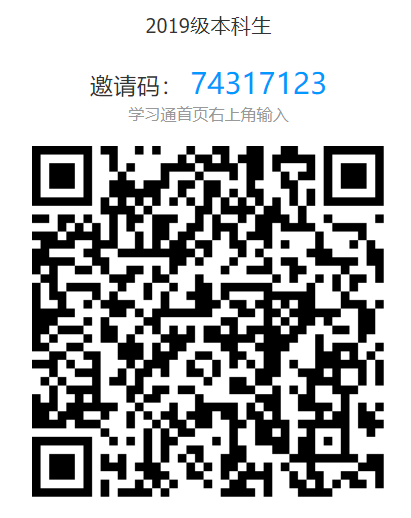 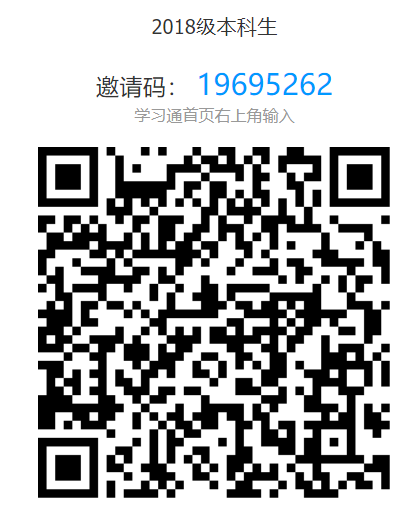 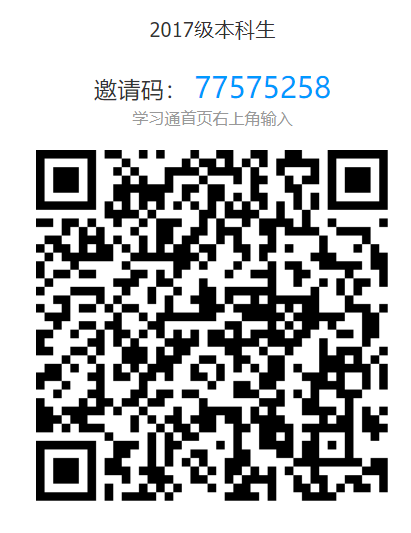 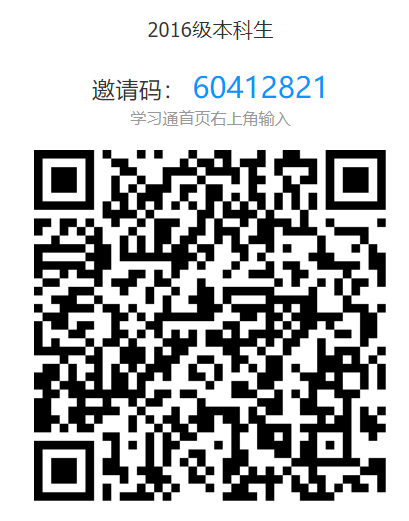 